.One Restart: on the 4th set, after 16 ct, you’ll be facing facing 6 o’clock wall*Side-Rock Back-Replace, Shuffle Forward, Rock Forward, Replace, Shuffle BackTurn ¼ Right, Swap R then L, Triple Side Right, Cross Rock, Triple Side LeftCross Rock, Triple ¼ Right, Pivot ½ Right, Full Turn, Step LF ForwardVariation to 8&1: Shuffle left forwardRocking Chair Right, Step RF Forward, Pivot ¼ Left, Cross StepStart Over!Contact - Website: www.jusgottacountrydance.com - jusgotta@megahits.comDon't Rush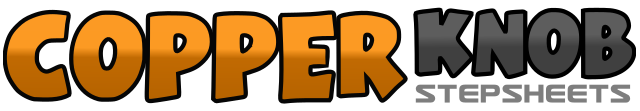 .......Count:32Wall:4Level:Improver / Intermediate.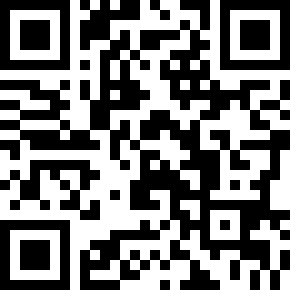 Choreographer:Paula Frohn (USA) - December 2012Paula Frohn (USA) - December 2012Paula Frohn (USA) - December 2012Paula Frohn (USA) - December 2012Paula Frohn (USA) - December 2012.Music:Don't Rush (feat. Vince Gill) - Kelly ClarksonDon't Rush (feat. Vince Gill) - Kelly ClarksonDon't Rush (feat. Vince Gill) - Kelly ClarksonDon't Rush (feat. Vince Gill) - Kelly ClarksonDon't Rush (feat. Vince Gill) - Kelly Clarkson........1-3Step LF side, rock back on RF, replace forward on LF4&5Step RF forward, lock LF behind RF, step RF forward6-7Rock LF forward, replace back on RF8&1Step LF back, step RF next to LF, step LF back2-3Turn ¼ right, sway side right then sway side left4&5Step RF side. Step LF next to RF, step RF side6-7Cross rock LF in front of RF, replace on RF8Step LF side&Step RF next to LF (*on 4th set, after 16 ct, facing 6 o’clock, restart)1Step LF side2-3Cross rock RF in front of LF, replace on LF4&5Step RF side, step LF next to RF, turn ¼ right & step RF forward6-7Step LF forward, pivot ½ right change weight to RF8Turn ½ right, step LF back&Turn ½ right, step RF forward1Step LF forward2-3Rock RF forward, replace weight onto LF4-5Rock RF back, replace weight onto LF6-7Step RF forward, pivot ¼ left change weight to LF8Cross RF in front of LF